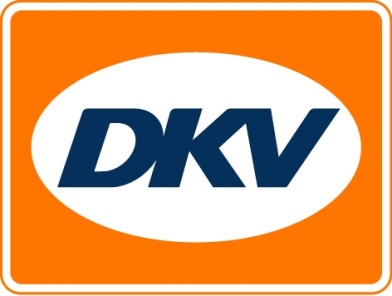 Duurzaamheid troef bij DKV en Vanheede
Transport gaat duurzame toer opBrussel, 22 september 2016 – Vanheede Environment Group en DKV Euro Service trekken allebei de kaart van duurzaam ondernemen. De twee bedrijven zetten sinds jaar en dag in op een duidelijke strategie inzake Maatschappelijk Verantwoord Ondernemen (MVO). Deze inspanningen leiden niet alleen tot een betere aarde voor ons allemaal, maar werpen ook vruchten af in de business. Zo stellen beide bedrijven dat ze, door maatschappelijke verantwoording te nemen, concurrentievoordeel doen.Vanheede en DKV werken samen sinds 2014. In eerste instantie is die samenwerking opgestart om Vanheede te ontzorgen van een hele hoop administratie. Zo kan Vanheede bij DKV terecht voor de verwerking en facturatie van de Duitse toll en Liefkenshoektunnel, sinds 1 april ook voor de Belgische tol. Bovendien wordt er gekeken om ook de Franse tol en de tankkaarten in het buitenland aan het lijstje toe te voegen. Peter Degraeve, Logistics Manager bij Vanheede, licht toe: “We zijn een snelgroeiend bedrijf en net daarom is het belangrijk dat we samenwerken met partners die ons daarin kunnen begeleiden. De globale facturatie en de BTW-verwerking, om er maar twee te noemen, helpen ons enorm om onze administratie tot een minimum te beperken. Verder werkt slechts één aanspreekpunt voor verschillende diensten heel efficiënt. Last but not least, vinden we het cruciaal dat ook onze partners sterk inzetten op duurzaamheid. Met een vloot van 250 vrachtwagens en een 50-tal personenwagens, werken we zelf hard aan de optimalisatie en reductie van onze ecologische voetafdruk. Zo heeft 75% van onze vrachtwagens een lage CO emissie waardoor we boven de Euro 4 norm zitten. Daarnaast zijn de grenswaarden voor CO-uitstoot sinds Euro 4 dezelfde gebleven. Meten is weten. Daarom is de rapportage van de gereden kilometers betekenisvol. Dat die dan ook nog eens elektronisch gebeurt, heeft uiteraard een positieve invloed op het papierverbruik.”Gertjan Breij, managing director van DKV Euro Service Benelux, geeft uitleg bij het maatschappelijk verantwoord ondernemen van DKV: “Voor organisaties die actief zijn in de transport & logistieke sector, gaat een beduidend onderdeel van hun MVO-strategie over het compenseren van CO2-uitstoot. Het geeft ons voldoening dat niet alleen wijzelf maar ook onze klanten hier de nodige aandacht aan besteden. Vanheede heeft inzake duurzaamheid een sterke reputatie in de markt. Ik ben er trouwens van overtuigd dat DKV en Vanheede elkaar hebben gevonden, net door die wederzijdse inspanningen op dat vlak. Wat DKV betreft, zijn we blij dat we hier een oplossing kunnen bieden met de DKV Card Climate, onze klimaat-neutrale tankkaart waarmee wagenparken 100% CO2-neutraal rijden. Daarnaast hebben we de DKV Card + Charge ontwikkeld voor hybride vrachtwagens, voorlopig alleen in Duitsland geïntroduceerd maar andere landen worden zo snel als mogelijk aan het netwerk toegevoegd.”Maatschappelijk ondernemen gaat niet alleen over CO2-uitstoot. Het gaat ook om het nemen van verantwoordelijkheid voor de mensen én onze planeet. Daarom heeft DKV ervoor gekozen om een project te ondersteunen dat de kwaliteit van het leven op onze planeet verbetert. Gertjan Breij: “Een van die projecten is “Een strijd tegen ondervoeding, een strijd tegen kindersterfte” in Mozambique, opgezet door UNICEF Nederland. Wij hebben dat project verbonden aan het Belgische tolsysteem waardoor bedrijven die bij ons intekenden, automatisch een bijdrage leverden aan het project. Zo gaven al onze klanten, dus ook de Vanheede Environment Group, automatisch donaties om kinderen daar te voorzien van voedsel en vitaminen.”Vanheede Environment Group
Vanheede Environment Group is een geïntegreerd milieubedrijf gespecialiseerd in afvalmanagement en innovatieve milieutechnologieën. Naast een internationaal georganiseerde afvallogistiek beschikt Vanheede Environment Group over zijn eigen verwerkingssites, waar de verschillende afvalstromen in eigen beheer verwerkt en gevaloriseerd worden. De Group behoort tot de top in de Benelux en Noord-Frankrijk op vlak van afvalmanagement. Maar hun ambities reiken verder. Onder het motto  staan er momenteel een aantal internationale projecten, zowel binnen als buiten Europa, in de steigers.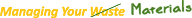 In 2015 telde VANHEEDE ENVIRONMENT GROUP 514 vaste medewerkers. In totaal stelt de Group 650 mensen tewerk. Dat jaar was er een niet-geconsolideerde omzet van meer dan 115 miljoen euro.Meer informatie: www.vanheede.comDKV Euro Service
DKV Euro Service is al ca. 80 jaar een van de meest toonaangevende service providers op gebied van wegvervoer en logistiek. Variërend van verzorging onderweg zonder contante betaling bij 54.700 acceptatiepunten van allerlei merken tot aan tol afrekenen en btw-restitutie biedt DKV tal van diensten met als doel kostenoptimalisatie en effectief fleet management op de Europese wegen. DKV maakt deel uit van DKV MOBILITY SERVICES Group, die 700 medewerkers heeft. In 2014 realiseerde deze groep, die in 42 landen vertegenwoordigd is, een omzet van 5,7 miljard euro. Momenteel zijn er circa 2,5 miljoen DKV CARDS en on board units in omloop bij ruim 120.000 klanten. In 2014 is de DKV CARD voor alweer de tiende achtereenvolgende keer uitgeroepen tot Beste Merk in de categorie fuel en service cards.Meer informatie: www.dkv-euroservice.com of via social media: Twitter, LinkedIn, Blog site. Contact bij DKV : 
Greta Lammerse, Tel.: +31 252345655, E-mail: Greta.lammerse@dkv-euroservice.comPersbureau: Square Egg: 
Sandra Van Hauwaert, GSM: +32 497 25 18 16, E-mail: sandra@square-egg.be